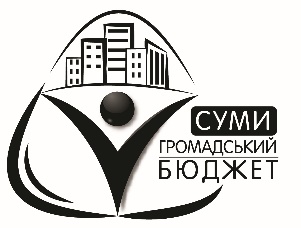 Бюджет проекту*Реконструкція скверу по вул. Ковпака, 77Б-81Б в м. Суми№п/пНайменування товарів (робіт, послуг)Кількість, од.Ціна за одиницю, грн.Вартість, грн.1Проектно - вишукувальні роботи та авторський нагляд1, шт.12 000,0012 000,002Експертиза проекту1, шт.2 000,002 000,003Будівельно- монтажні роботи  1, шт.735 980,00735 980,00Всього:749 980,00